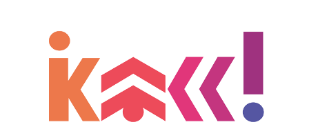 Анкета участникаежегодного Всероссийского литературного конкурса «Класс!» * Подпись подтверждает, что участник и его родители (законные представители) ознакомлены с условиями проведения Конкурса и его Положением, дают согласие на обработку персональных данных (обработку и публикацию персональных данных, в том числе посредством информационно-телекоммуникационной сети «Интернет»)Подпись руководителя/заместителя руководителя образовательной организации ______________________________________(ФИО) МП1Ф.И.О.2Фото3Дата и место рождения4Фактическое место жительства5Паспортные данные6Контактная информация (номер мобильного и/или домашнего телефона, действующий адрес электронной почты)7Ссылка на персональную страницу в социальной сети ВКонтакте (для оперативной связи)8Место обучения (наименование муниципального образования, полное название образовательной организации, в которой обучается участник Конкурса, класс обучения)9                 Ф.И.О. педагога/наставника,контактная информация (номер мобильного и рабочего телефона, действующий адрес электронной почты)10Ф.И.О. одного из родителей11Контактные данные одного из родителей (номер мобильного и/или домашнего телефона, действующий адрес электронной почты)12           Город выезда на финал в Москву (авиа или ж/д) Новосибирск (авиа)13Тема (идейная основа) рассказа14Название рассказа15Число знаков (с пробелами) в рассказе16Подпись участника*17Подпись родителей(законных представителей) участника